MADONAS NOVADA PAŠVALDĪBA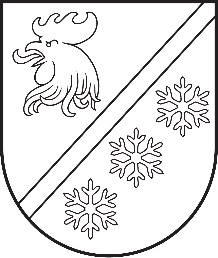 Reģ. Nr. 90000054572Saieta laukums 1, Madona, Madonas novads, LV-4801t. 64860090, e-pasts: pasts@madona.lv___________________________________________________________________________MADONAS NOVADA PAŠVALDĪBAS DOMESIZGLĪTĪBAS UN JAUNATNES LIETU KOMITEJAS SĒDES PROTOKOLS Nr. 8Madonā2024. gada 11. jūnijāSēde sasaukta plkst. 10.00Sēdi atklāj plkst. 10.00Sēde notiek attālināti videokonferences platformā ZOOM.Sēdē tika veikts audioieraksts.Sēdi vada : komitejas priekšsēdētāja Valda Kļaviņa Protokolē: lietvede Līga RiekstaKomitejā piedalās deputāti: Artūrs Čačka, Iveta Peilāne, Sandra Maksimova, Valda Kļaviņa, Zigfrīds Gora, Arvīds Greidiņš, Artūrs Grandāns.Komitejā nepiedalās deputāti: Māris Olte – attaisnotu iemeslu dēļ.Sēdē piedalās:Administrācijas darbinieki: Solvita Seržāne – Izglītības nodaļas vadītāja, Liene Ankrava – Finanšu nodaļas vadītāja, Artūrs Leimanis – informācijas tehnoloģijas administrators.Pagastu un apvienību pārvalžu vadītāji: Elita Ūdre – Ērgļu apvienības pārvaldes vadītāja.Sēdes vadītāja Valda Kļaviņa iepazīstina ar Madonas novada pašvaldības domes Izglītības un jaunatnes lietu komitejas sēdes darba kārtību.DARBA KĀRTĪBĀ:0. Par darba kārtībuZIŅO: Valda Kļaviņa 1. Par Cesvaines pirmsskolas izglītības iestādes “Brīnumzeme” vadītāja amata konkursa nolikuma apstiprināšanuZIŅO: Solvita Seržāne 2. Par Madonas novada pašvaldības saistošo noteikumu Nr. __“Grozījumi Madonas novada pašvaldības 2022. gada 30. novembra saistošajos noteikumos Nr. 42 “Par līdzfinansējumu Madonas novada pašvaldības izglītības iestādēs, kas īsteno profesionālās ievirzes izglītības programmas”” projekta un to paskaidrojuma raksta publicēšanu sabiedrības viedokļa noskaidrošanaiZIŅO: Solvita Seržāne 3. Par dalību projektā "Sabiedrības digitālo prasmju attīstība"ZIŅO: Solvita Seržāne 4. Par Agra Sāra atbrīvošanu no Kusas pamatskolas skolas direktora amataZIŅO: Solvita Seržāne 5. Par atļaujas izsniegšanu neformālās izglītības programmas īstenošanaiZIŅO: Solvita Seržāne 6. Par interešu izglītības programmu licencēšanuZIŅO: Solvita Seržāne 0. Par darba kārtībuZIŅO: Valda Kļaviņa Sēdes vadītāja aicina balsot par sēdes darba kārtību.Atklāti balsojot: ar 6 balsīm "Par" (Artūrs Čačka, Artūrs Grandāns, Arvīds Greidiņš, Iveta Peilāne, Valda Kļaviņa, Zigfrīds Gora), "Pret" – nav, "Atturas" – nav, "Nepiedalās" – nav, Madonas novada pašvaldības domes Izglītības un jaunatnes lietu komiteja NOLEMJ:Apstiprināt 2024. gada 11. jūnija Madonas novada pašvaldības domes Izglītības un jaunatnes komitejas sēdes darba kārtību.1. Par Cesvaines pirmsskolas izglītības iestādes “Brīnumzeme” vadītāja amata konkursa nolikuma apstiprināšanuZIŅO: Solvita SeržāneSAGATAVOTĀJS: Gundega PuķīteSēdes vadītāja aicina balsot par lēmuma projektu.Atklāti balsojot: ar 7 balsīm "Par" (Artūrs Čačka, Artūrs Grandāns, Arvīds Greidiņš, Iveta Peilāne, Rūdolfs Preiss, Valda Kļaviņa, Zigfrīds Gora), "Pret" – nav, "Atturas" – nav, "Nepiedalās" – nav, Madonas novada pašvaldības domes Izglītības un jaunatnes lietu komiteja NOLEMJ:Atbalstīt lēmuma projektu un virzīt izskatīšanai uz domes sēdi.Lēmuma projekts: Madonas novada pašvaldības Cesvaines apvienības pārvaldē 2024. gada 17. maijā ir saņemts Cesvaines pirmsskolas izglītības iestādes “Brīnumzeme” vadītājas Skaidrītes Aveniņas iesniegums (reģistrēts dokumentu vadības sistēmā LIETVARIS 2024. gada 17. maijā ar Nr. CES/2.1.1./24/3) ar lūgumu atbrīvot viņu no Cesvaines pirmsskolas izglītības iestādes “Brīnumzeme” vadītājas amata ar 2024. gada 30. jūniju. Madonas novada pašvaldība attiecīgi 2024. gada 30. maijā pieņēmusi lēmumu Nr. 356 (protokols Nr. 9, 43. p.) “Par Skaidrītes Aveniņas atbrīvošanu no Cesvaines pirmsskolas izglītības iestādes vadītājas amata”, saskaņā ar kuru Skaidrīte Aveniņa Cesvaines pirmsskolas izglītības iestādes “Brīnumzeme” vadītājas pienākumus beigs pildīt 2024. gada 30. jūnijā.Ministru kabineta 2014. gada 19. augusta noteikumi Nr. 496 “Kārtība un vērtēšanas nosacījumi valsts un pašvaldību izglītības iestāžu (izņemot augstskolas un koledžas) vadītāju un pašvaldību izglītības pārvalžu vadītāju amatu pretendentu atlasei” nosaka, ka izglītības iestādes vadītājs tiek iecelts konkursa kārtībā un pretendentu atlasi nodrošina izglītības iestādes dibinātājs.Madonas novada Centrālās administrācijas Izglītības pārvalde ir sagatavojusi Cesvaines pirmsskolas izglītības iestādes “Brīnumzeme” vadītāja amata konkursa nolikuma projektu.Noklausījusies sniegto informāciju, pamatojoties uz Ministru kabineta 2014. gada 19. augusta noteikumu Nr. 496 “Kārtība un vērtēšanas nosacījumi valsts un pašvaldību izglītības iestāžu (izņemot augstskolas un koledžas) vadītāju un pašvaldību izglītības pārvalžu vadītāju amatu pretendentu atlasei” 4.1., 4.2. un 4.3. apakšpunktiem, atklāti balsojot: PAR - ___, PRET - ___, ATTURAS - ___, Madonas novada pašvaldības dome NOLEMJ:1. Apstiprināt Cesvaines pirmsskolas izglītības iestādes “Brīnumzeme” vadītāja amata konkursa nolikumu.2. Madonas novada Centrālās administrācijas Attīstības nodaļas sabiedrisko attiecību speciālistiem, sadarbībā ar Izglītības pārvaldi, nodrošināt sludinājuma par konkursu publicēšanu pašvaldības tīmekļa vietnē www.madona.lv, kā arī citās pašvaldības administrētās sociālās saziņas platformās.2. Par Madonas novada pašvaldības saistošo noteikumu Nr. __“Grozījumi Madonas novada pašvaldības 2022. gada 30. novembra saistošajos noteikumos Nr. 42 “Par līdzfinansējumu Madonas novada pašvaldības izglītības iestādēs, kas īsteno profesionālās ievirzes izglītības programmas”” projekta un to paskaidrojuma raksta publicēšanu sabiedrības viedokļa noskaidrošanaiZIŅO: Solvita SeržāneSAGATAVOTĀJS: Gundega Puķīte, Solvita SeržāneSēdes vadītāja aicina balsot par lēmuma projektu.Atklāti balsojot: ar 8 balsīm "Par" (Artūrs Čačka, Artūrs Grandāns, Arvīds Greidiņš, Iveta Peilāne, Rūdolfs Preiss, Sandra Maksimova, Valda Kļaviņa, Zigfrīds Gora), "Pret" – nav, "Atturas" – nav, "Nepiedalās" – nav, , Madonas novada pašvaldības domes Izglītības un jaunatnes lietu komiteja NOLEMJ:Lēmuma projekts: Madonas novada pašvaldība (turpmāk – pašvaldība) 2022. gada 30. novembrī pieņēma saistošos noteikumus Nr. 42 “Par līdzfinansējumu Madonas novada pašvaldības izglītības iestādēs, kas īsteno profesionālās ievirzes izglītības programmas” (apstiprināti ar pašvaldības domes 2022. gada 30. novembra lēmumu Nr. 778 (protokols Nr. 27, 8. p.)).Saistošie noteikumi šobrīd paredz izglītojamajiem saņemt līdzfinansējuma atvieglojumu 50 % apmērā, ja izglītojamais ir sekmīgs, nav neattaisnotu kavējumu un izglītojamajam semestra vērtējumos ir tikai teicamas un izcilas (9 un 10 balles) sekmes vai izglītojamais mūzikas vai mākslas profesionālās ievirzes izglītības programmas ietvaros guvis izcilus panākumus konkursos vai skatēs, izglītojamais sporta profesionālās ievirzes izglītības programmas ietvaros uzrādījis augstus sasniegumus sacensībās, vienā izglītības iestādē mācās divi bērni no vienas ģimenes vai izglītojamais Madonas Bērnu un sporta skolā apgūst divas vai vairākas sporta profesionālās ievirzes izglītības programmas. Savukārt, līdzfinansējuma atvieglojums 100 % apmērā tiek piemērots, ja izglītojamais ir sekmīgs, nav neattaisnotu kavējumu un ir persona ar invaliditāti, bārenis vai bez vecāku gādības palicis bērns, ir no ģimenes, kurai piešķirts trūcīgas vai maznodrošinātas ģimenes statuss, ir no daudzbērnu ģimenes (ģimene, kurai izsniegta Latvijas goda ģimenes apliecība "3+ ģimenes karte") vai izglītojamais ir iekļauts Latvijas sporta veidu federāciju apstiprinātajā Latvijas izlases dalībnieku sarakstā.Kopš saistošo noteikumu spēkā stāšanās pašvaldība ir grozījusi Mācību priekšmetu olimpiāžu un konkursu organizēšanas un laureātu apbalvošanas kārtību (apstiprināta ar Madonas novada pašvaldības domes 2022.gada 22.marta lēmumu Nr.157 (protokols Nr.7, 4.p.), grozījumi izdarīti ar Madonas novada pašvaldības domes 2023.gada 27.aprīļa lēmumu Nr.257 (protokols Nr.5, 53.p.)), paredzot, ka profesionālās ievirzes izglītības iestādes izglītojamie, kas ieguvuši godalgotas vietas valsts vai starptautiskos konkursos kultūrizglītības jomā, saņem naudas balvas saskaņā ar šo noteikumu 1.pielikumu. Tādējādi būtībā izglītojamajam, kuram semestra vērtējumos ir tikai teicamas un izcilas (9 un 10 balles) sekmes vai kurš mūzikas vai mākslas profesionālās ievirzes izglītības programmas ietvaros guvis izcilus panākumus konkursos vai skatēs, saņem divus pašvaldības atbalsta veidus par vienu un to pašu sasniegumu – līdzfinansējuma atlaidi un naudas balvu. Lai izvairītos no dubultā finansējuma, būtu saglabājams tikai viens atbalsta veids – naudas balva.Saskaņā ar Izglītības likuma 12. panta otro prim daļu pašvaldība saistošajos noteikumos var paredzēt daļēju maksu kā līdzfinansējumu par izglītības ieguvi pašvaldības dibinātajās profesionālās ievirzes izglītības iestādēs. Madonas novada Centrālās administrācijas Izglītības pārvalde ir sagatavojusi saistošo noteikumu grozījumu projektu, kas paredz atteikties no pašvaldības piemērotās 50 %atlaides profesionālās ievirzes izglītības programmu apguvei, jo profesionālās ievirzes izglītības iestādēs nepieciešama papildu finansējuma piesaiste, lai nodrošinātu profesionālās ievirzes izglītības pieejamību un kvalitatīvāku īstenošanu, nepieciešamo inventāru programmu īstenošanai. Līdzfinansējuma atvieglojumu 100 % apmērā saistošajos noteikumos minētajām personu grupām plānots saglabāt.Pašvaldību likuma 46. panta trešajā daļā paredzēts, ka saistošo noteikumu projektu un tam pievienoto paskaidrojuma rakstu pašvaldības nolikumā noteiktajā kārtībā publicē pašvaldības oficiālajā tīmekļvietnē sabiedrības viedokļa noskaidrošanai, paredzot termiņu, kas nav mazāks par divām nedēļām.Madonas novada pašvaldības 2024. gada 29. februāra saistošo noteikumu Nr. 7 “Madonas novada pašvaldības nolikums” 78. punktā paredzēts, ka saistošo noteikumu projekts un tam pievienotais paskaidrojuma raksts tiek izskatīts pašvaldības domes komitejā pēc piekritības. Domes komiteja pieņem atzinumu par saistošo noteikumu projekta publicēšanu pašvaldības oficiālajā tīmekļvietnē sabiedrības viedokļa noskaidrošanai.Noklausījusies sniegto informāciju, pamatojoties uz Izglītības likuma 12. panta otro daļu, Pašvaldību likuma 46. panta trešo daļu, Madonas novada pašvaldības 2024. gada 29. februāra saistošo noteikumu Nr. 7 “Madonas novada pašvaldības nolikums” 78. punktu, atklāti balsojot: PAR - ___, PRET - ___, ATTURAS - ___, Madonas novada pašvaldības dome NOLEMJ:1. Uzdot Madonas novada Centrālās administrācijas Izglītības pārvaldei organizēt pašvaldības saistošo noteikumu “Grozījumi Madonas novada pašvaldības 2022. gada 30. novembra saistošajos noteikumos Nr. 42 “Par līdzfinansējumu Madonas novada pašvaldības izglītības iestādēs, kas īsteno profesionālās ievirzes izglītības programmas”” projekta un to paskaidrojuma raksta publicēšanu pašvaldības oficiālajā tīmekļvietnē sabiedrības viedokļa noskaidrošanai.3. Par dalību projektā "Sabiedrības digitālo prasmju attīstība"ZIŅO: Solvita SeržāneSAGATAVOTĀJS: Solvita SeržāneSēdes vadītāja aicina balsot par lēmuma projektu.Atklāti balsojot: ar 8 balsīm "Par" (Artūrs Čačka, Artūrs Grandāns, Arvīds Greidiņš, Iveta Peilāne, Rūdolfs Preiss, Sandra Maksimova, Valda Kļaviņa, Zigfrīds Gora), "Pret" – nav, "Atturas" – nav, "Nepiedalās" – nav, Madonas novada pašvaldības domes Izglītības un jaunatnes lietu komiteja NOLEMJ:Atbalstīt lēmuma projektu un virzīt izskatīšanai uz finanšu un attīstības komitejas sēdi.Lēmuma projekts: Informācijas tehnoloģiju laikmetā  būtiskas ir  digitālo prasmju pilnveides aktivitāšu nodrošināšana iedzīvotājiem. Vides aizsardzības un reģionālās attīstības ministrijas ir uzsākusi īstenot projektu “Sabiedrības digitālo prasmju attīstība”, ar mērķi veicināt digitālo pašapkalpošanās prasmju attīstību sabiedrībā, tādējādi veicinot personu veiksmīgāku iekļaušanos sabiedrībā, t.sk. nodarbinātībā, ikdienas sadzīves jautājumu mūsdienīgā risināšanā un dzīves kvalitātes uzlabošanā. Madonas novada pašvaldībai piedaloties projektā būtu iespēja nodrošināt digitālo prasmju apmācību novada iedzīvotājiem. Digitālo prasmju apmācībai ir nepieciešams iegādāties 12 portatīvos datoru, kas ļautu sekmīgāk nodrošināt iedzīvotāju apmācību pašvaldības teritorijā.Noklausījusies sniegto informāciju, atklāti balsojot: PAR - ___, PRET - ___, ATTURAS - ___, Madonas novada pašvaldības dome NOLEMJ:1. Slēgt sadarbības līgumu ar Vides aizsardzības un reģionālās attīstības ministriju par dalību projektā “Sabiedrības digitālo prasmju attīstība”.2. Piešķirt finansējumu EUR 10890,00 apmērā 12 (divpadsmit) portatīvo datoru iegādei no budžetā optiskā tīkla izbūvei Madonas novadā neizlietotā finansējuma (kods 1520.11).4. Par Agra Sāra atbrīvošanu no Kusas pamatskolas skolas direktora amataZIŅO: Solvita SeržāneSAGATAVOTĀJS: Solvita Seržāne Sēdes vadītāja aicina balsot par lēmuma projektu.Atklāti balsojot: ar 8 balsīm "Par" (Artūrs Čačka, Artūrs Grandāns, Arvīds Greidiņš, Iveta Peilāne, Rūdolfs Preiss, Sandra Maksimova, Valda Kļaviņa, Zigfrīds Gora), "Pret" – nav, "Atturas" – nav, "Nepiedalās" – nav, Madonas novada pašvaldības domes Izglītības un jaunatnes lietu komiteja NOLEMJ:Atbalstīt lēmuma projektu un virzīt izskatīšanai uz domes sēdi.Lēmuma projekts: Madonas novada pašvaldības Aronas pagasta pārvaldē 2024. gada 05. jūnijā ir saņemts Kusas pamatskolas skolas direktora Agra Sāra iesniegums (reģistrēts dokumentu vadības sistēmā LIETVARIS 2024. gada 05. jūnijā ar Nr. ARO/2.1.1./24/1) ar lūgumu atbrīvot viņu no Kusas pamatskolas skolas direktora amata ar 2024. gada 15. augustu, sakarā ar pensionēšanās vecuma sasniegšanu.Saskaņā ar Darba likuma 114. pantu darba devējs un darbinieks var izbeigt darba tiesiskās attiecības, savstarpēji vienojoties.Pašvaldību likuma 10. panta pirmās daļas 10. punkts nosaka, ka dome ir tiesīga izlemt ikvienu pašvaldības kompetences jautājumu, turklāt tikai domes kompetencē ir iecelt amatā un atbrīvot no tā pašvaldības iestāžu vadītājus, kā arī citas amatpersonas normatīvajos aktos paredzētajos gadījumos.Noklausījusies sniegto informāciju, pamatojoties uz darba likuma 114. pantu, Pašvaldību likuma 10. panta pirmās daļas 10. punktu, atklāti balsojot: PAR-, PRET -, ATTURAS - , Madonas novada pašvaldības dome NOLEMJ: Atbrīvot Agri Sāru no Kusas pamatskolas skolas direktora amata 2024. gada 15. augustā (pēdējā darba diena 15.08.2024.).5. Par atļaujas izsniegšanu neformālās izglītības programmas īstenošanaiZIŅO: Solvita SeržāneSAGATAVOTĀJS: Solvita SeržāneSēdes vadītāja aicina balsot par lēmuma projektu.Atklāti balsojot: ar 8 balsīm "Par" (Artūrs Čačka, Artūrs Grandāns, Arvīds Greidiņš, Iveta Peilāne, Rūdolfs Preiss, Sandra Maksimova, Valda Kļaviņa, Zigfrīds Gora), "Pret" – nav, "Atturas" – nav, "Nepiedalās" – nav, Madonas novada pašvaldības domes Izglītības un jaunatnes lietu komiteja NOLEMJ:Atbalstīt lēmuma projektu un izsniegt licenci interešu izglītības programmai.Lēmuma projekts: Ir saņemts  Tautas muzikantu biedrības valdes priekšsēdētājas I.Dukaļskas 06.06.2024. iesniegums (reģistrēts Madonas novada pašvaldībā 06.06.2024. Nr.2.1.3.1/24/2141) ar lūgumu izsniegt atļauju neformālās izglītības programmas “Kapelmeistaru mācības” īstenošanai .Noklausījusies sniegto informāciju, saskaņā ar Ministru kabineta 13.07.2023. noteikumu Nr. 395 “Kārtība, kādā tiek izsniegtas atļaujas neformālās izglītības programmas īstenošanai” 2. punktu, ņemot vērā deputātu komentārus, atklāti balsojot: PAR-, PRET -, ATTURAS - , Madonas novada pašvaldības dome NOLEMJ:1. Izsniegt atļauju neformālās izglītības programmas “Kapelmeistaru mācības” īstenošanai.2. Uzdot Madonas novada pašvaldības izpilddirektoram izsniegt atļauju neformālās izglītības programmas “Kapelmeistaru mācības” īstenošanai.6. Par interešu izglītības programmu licencēšanuZIŅO: Solvita SeržāneSAGATAVOTĀJS: Solvita SeržāneSēdes vadītāja aicina balsot par lēmuma projektu.Atklāti balsojot: ar 8 balsīm "Par" (Artūrs Čačka, Artūrs Grandāns, Arvīds Greidiņš, Iveta Peilāne, Rūdolfs Preiss, Sandra Maksimova, Valda Kļaviņa, Zigfrīds Gora), "Pret" – nav, "Atturas" – nav, "Nepiedalās" – nav, Madonas novada pašvaldības domes Izglītības un jaunatnes lietu komiteja NOLEMJ:Atbalstīt lēmuma projektu un izsniegt licenci interešu izglītības programmai.Lēmuma projekts: Ir saņemts Ineses Kolnejas 03.06.2024. iesniegums (reģistrēts Madonas novada pašvaldībā 04.06.2024. Nr.2.1.3.6/24/733) par licenču izsniegšanu interešu izglītības programmām: “Palīdzi man izdarīt pašam” (bērniem vecumā no 3 līdz 7 gadiem) un  “Spēles smiltīs” (bērniem vecumā no 3 līdz 7 gadiem). Noklausījusies sniegto informāciju, saskaņā ar 30.04.2024. Madonas novada pašvaldības saistošajiem noteikumiem Nr.10 “Interešu izglītības izglītības programmu licencēšanas kārtība”, ņemot vērā deputātu komentārus, atklāti balsojot: PAR-, PRET -, ATTURAS - , Madonas novada pašvaldības dome NOLEMJ:1. Izsniegt licences interešu izglītības programmām:1.1. “Palīdzi man izdarīt pašam” (10 stundas, bērniem vecumā no 3 līdz 7 gadiem);1.2. “Spēles smiltīs” (individuālās un grupu nodarbības, bērniem vecumā no 3 līdz 7 gadiem). 2. Licences derīgas līdz 2026.gada 30.jūnijam.Sēdes darba process, ziņojumi, priekšlikumi, komentāri, diskusijas atspoguļoti sēdes audio ierakstā. Sēdi slēdz 10:33Sēdes vadītāja							V. KļaviņaSēdes protokolists						L. Rieksta